Сумська міська радаVІIІ СКЛИКАННЯ ХІ СЕСІЯРІШЕННЯвід 29 вересня 2021 року № 1782-МРм. СумиРозглянувши звернення громадянки, надані документи, відповідно до  статей 12, частини сьомої статті 118 Земельного кодексу України, статті 50 Закону України «Про землеустрій», частини третьої статті 15 Закону України «Про доступ до публічної інформації», враховуючи протокол засідання постійної комісії з питань архітектури, містобудування, регулювання земельних відносин, природокористування та екології Сумської міської ради від 01.07.2021 № 24, керуючись пунктом 34 частини першої статті 26 Закону України «Про місцеве самоврядування в Україні», Сумська міська рада ВИРІШИЛА:Відмовити Борусі Раїсі Петрівні в наданні дозволу на розроблення проекту землеустрою щодо відведення земельної ділянки у власність за адресою: м. Суми, вул. Сергія Табали, 52 (дорізка до існуючої ділянки), для будівництва і обслуговування житлового будинку, господарських будівель і споруд орієнтовною площею 0,0500 га у зв’язку з невідповідністю місця розташування об’єкта вимогам містобудівної документації, а саме: Плану зонування території міста Суми, затвердженого рішенням сесії Сумської міської ради від 06.03.2013 № 2180-МР, згідно з яким, земельна ділянка знаходиться на прибудинковій території багатоквартирного житлового будинку із розташованим сміттєзбиральним майданчиком, в функціональній існуючій зоні змішаної багатоквартирної житлової та громадської забудови Ж-3, Ж-4, яка потрапляє в межі проектних червоних ліній магістральної районного значення вулиці Сергія Табали, де розміщення садибного житлового будинку не передбачено.Секретар Сумської міської ради					             Олег РЄЗНІКВиконавець: Клименко Юрій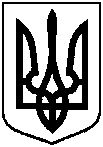 Про відмову Борусі Раїсі Петрівні в наданні дозволу на розроблення проекту землеустрою щодо відведення земельної ділянки у власність за адресою: м. Суми, вул. Сергія Табали, 52 (дорізка до існуючої ділянки), орієнтовною площею 0,0500 га 